様式第１号（第４条関係）年　　月　　日　　山陽小野田市長　あてスマイルプランナー登録申請書（個人）　山陽小野田市スマイルプランナーの設置及び運用に関する要綱第４条第１項の規定により、次のとおり登録を申請します。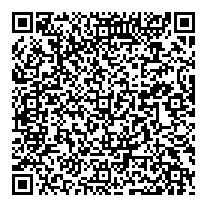 ※記載内容を他の登録者へ公開したくない項目には「×」を記入してください。→※記載内容を他の登録者へ公開したくない項目には「×」を記入してください。→公開の可　否フリガナ氏　　　　名　　　　　　住　　　　所（〒　　－　  　）連　 絡　 先TEL (      )    -          FAX (      )    -       E-mailｱﾄﾞﾚｽスマイルプランナーについてどこで知りましたか？□市広報　　　　　　　　□ラジオ□市ホームページ　　　　□イベント（　　　　　　　　　）□チラシ　　　　　　　　□その他（　　　　　　　　　）スマイルプランナーに登録しようと思ったきっかけは何ですか？（複数選択可）□興味がある□知人の勧め□仲間を作りたい□自分の活動を知ってほしい□山陽小野田市のことが好きだから使用しているSNSはどれですか？□Twitter　（アカウント名：　　　　　　　　　）□Facebook （アカウント名：　　　　　　　　　）□Instagram（アカウント名：　　　　　　　　　）□LINE　　 （アカウント名：　　　　　　　　　）□その他（SNS：　　　　　　、アカウント名：　　　　　　　　）どのような活動を通じてまちに笑顔を増やしたいですか？